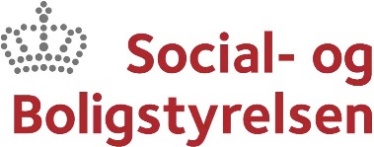 Edisonvej 15000 Odense Cwww.sbst.dkTlf. 72 42 37 00Direkte tlf. 72 42 41 33Åbningstid kl. 10-13E-mail: tilskudsforvaltning@sbst.dkwww.sbst.dk/puljer-og-tilskudDato:  7. juni 2023Konto: 15.85.65.10.Init.: B163131Tilkendegivelse 2023Journalnummer:Tilskudsmodtager:Angiv ved afkrydsning, hvorvidt kommunen ønsker at modtage tilskuddet i 2023 som følge af Aftale om ’Flere hænder og højere kvalitet i ældreplejen’ Ja Nej  Delvis Ved delvis skal det ønskede reducerede tilskud for 2023 angives her      Såfremt alle kommuner ikke ønsker at modtage hele eller dele af tilskuddet, vil midlerne blive omfordelt efter ældrenøglen til de resterende kommuner.Angiv ved afkrydsning, hvorvidt kommunen ønsker at modtage evt. ekstra midler til anvendelse i 2023.   Ja Nej Dato:Underskrift:Navn:				